Coursework Planning Form: Faculty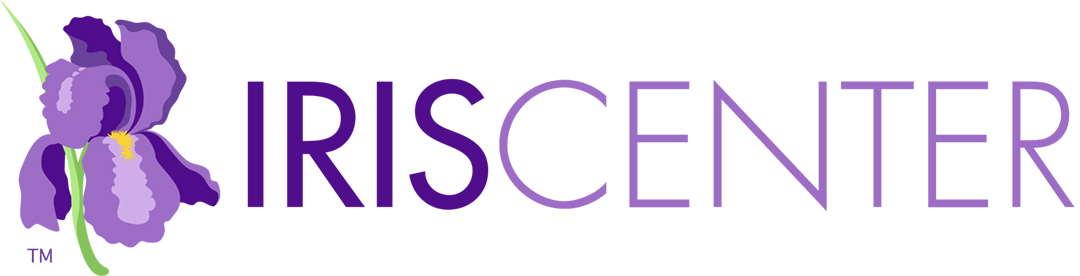 Addressing Behavior and 
Classroom Management across CoursesDirections: In the top row, provide the number and name for each course in your program that addresses the topic. Provide the semester the course is taken. Put an X in the cell to indicate what resources will be used in each course. Once completed, ensure there is no overlap in resources across programs (unless intentional). Additionally, ensure there is not an overload of IRIS activities across courses offered in the same semester.Notes on UseCourse Name and Number; SemesterModulesAddressing Challenging Behaviors (Part 1, Elementary): Understanding the Acting-Out CycleAddressing Challenging Behaviors (Part 1, Secondary): Understanding the Acting-Out CycleAddressing Challenging Behaviors (Part 2, Elementary): Behavioral StrategiesAddressing Challenging Behaviors (Part 2, Secondary): Behavioral StrategiesBehavioral Principles: The Basics of Understanding Student BehaviorClassroom Behavior Management (Part 1): Key Concepts and Foundational PracticesClassroom Behavior Management (Part 2, Elementary): Developing a Behavior Management PlanClassroom Behavior Management (Part 2, Secondary): Developing a Behavior Management PlanEarly Childhood Behavior Management: Developing and Teaching RulesEvidence-Based Practices (Part 1): Identifying and Selecting a Practice or ProgramEvidence-Based Practices (Part 2): Implementing a Practice or Program with FidelityEvidence-Based Practices (Part 3): Evaluating Learner Outcomes and FidelityFunctional Behavioral Assessment: Identifying the Reasons for Problem Behavior and Developing a Behavior PlanSOS: Helping Students Become Independent LearnersYouth with Disabilities in Juvenile Corrections (Part 1): Improving InstructionCase StudiesDefining BehaviorEarly Childhood Behavior ManagementEffective Room Arrangement: ElementaryEffective Room Arrangement: Middle & High SchoolEncouraging Appropriate BehaviorEstablishing Classroom Norms and ExpectationsFostering Student Accountability for Classroom Work: ElementaryMeasuring BehaviorFundamental Skill SheetsActive SupervisionBehavior-Specific PraiseChoice MakingHigh-Probability RequestsProximity ControlVirtual Instruction: Behavior-Specific PraiseVirtual Instruction: PrecorrectionActivitiesBehavior Management & ADHD: He Just Needs a Little DisciplineBehavior Management, ADHD & LD: Back to Square OneSupporting Beginning Teachers: Hang in ThereBehavior: Social Relationships in Secondary EducationEarly Childhood Behavior Management: Teaching and Reinforcing RulesBehavior Assessment: Conduct an A-B-C AnalysisBehavior Assessment: Duration and Latency RecordingBehavior Assessment: Frequency and Interval RecordingBehavior Games - ElementaryBehavior Games - SecondaryEarly Childhood Behavior Management: Rule RemindersJuvenile Corrections: Identifying Reliable and Useful ResourcesReinforcement: Positive versus NegativeInformation Briefs10 Key Policies and Practices for Schoolwide and Classroom-Based Behavioral Supports with Strong Evidence of Effectiveness from High-Quality Research4 Common Classroom Management Mistakes New Teachers Make - and How to Avoid ThemA 5-Point Intervention Approach for Enhancing Equity in School DisciplineA Practice Guide for Teaching Executive Skills to Preschoolers through the Pyramid ModelAntecedent InterventionsBehavior ContractsBehavior or Conduct Problems in ChildrenBuilding Connections with Students from Diverse Cultural Backgrounds through Perspective-TakingBuilding Environments That Encourage Positive Behavior: The Preschool Behavior Support Self-AssessmentClassroom Integrated Academics and Behavior BriefCreating a Classroom Teaching MatrixDITCH THE CLIP! Why Clip Charts Are Not a PBIS Practice and What to Do InsteadEffective Instruction as a Protective FactorFive Classroom Management Strategies That WorkGroup Contingencies Tip SheetHabits of Effective Classroom PracticeHigh School Acknowledgement SystemsHigh School PBIS Implementation: Student VoiceImplementing Positive Behavioral Intervention and Support: The Evidence-Base of the Pyramid Model for Supporting Social Emotional Competence in Infants and Young ChildrenImproving Outcomes for Youth with Disabilities in Juvenile Corrections Facility-Wide PracticesImproving Racial Equity in School Discipline through Culturally Responsive SELIncluding Voice in Education: Addressing Equity through Student and Family Voice in Classroom LearningParent Tip Sheet: How Can I Help My Elementary Child Stay Focused during Online Learning?Parent Tip Sheet: How Can I Keep My Teen Engaged while She Learns Online?Parent Tip Sheet: How Can I Support My Teen while He Learns Online?Parent Tip Sheet: My Child Says She Doesn't Like Online Learning. How Can I Help?PBIS in Early Childhood Classrooms on School CampusesPositive Greetings at the DoorPrecorrection: A Step-by-Step Guide for Virtual Learning EnvironmentsPreferential Seating: ResearchPromising Practices for Improving the Middle to High School Transition for Students with Emotional and Behavioral DisordersProviding Access to School-Wide Positive Behavioral Interventions and Supports for Students with Significant Cognitive DisabilitiesSelf-Management: Step-by-Step GuideStrategies for De-Escalating Student Behavior in the ClassroomStrategies for Setting Data-Driven Behavioral Individualized Education Program GoalsStrategy: Identifying Reinforcers for the ClassroomStrengthening Family Participation in Addressing Behavior in an IEPSupporting and Responding to Students' Social, Emotional, and Behavioral Needs: Evidence-Based Practices for EducatorsSupporting Students with Disabilities in the Classroom within a PBIS FrameworkTeaching Social Behaviors: What Do Teachers Need to Know about Teaching Social Behaviors?The Key to Effective Classroom ManagementThe Power of Effective Praise: A Guide for TeachersTip #30: Behavior Is CommunicationTips for Responding to Challenging Behavior in Young ChildrenUnderstanding Behavior as Communication: A Teacher’s GuideUsing PrecorrectionWhat Is Executive Function?What Is PBIS?Why Prioritize Behavior Support?InterviewsCultural Considerations for Developing a Behavior Management PlanCultural Influences on BehaviorPBIS in Juvenile CorrectionsVideo VignettesA Snapshot of the PBiS 4:1 Ratio in a High School ClassroomA Summary of Functional Behavioral Analysis (FBA)Behavior Has MeaningBehavior Specific Praise in the Virtual Learning EnvironmentBehavior-Specific Praise: Elementary School Example & Non-ExampleBehavior-Specific Praise: High School Example & Non-ExampleChoice Making: Elementary School Example & Non-ExampleClassroom Management: Opportunities to RespondClassroom Management: Validating, Affirming, Building, and Bridging in Your ClassroomCreating a Positive Learning EnvironmentFunctional Behavioral Assessment: Conducting an ABC AnalysisHigh-P Requests: High School Example & Non-ExampleHLP #7: Establish a Consistent, Organized and Respectful Learning EnvironmentHLPs #8 and #22: Provide Positive and Constructive Feedback to Guide Students' Learning and BehaviorHow to Respond when a Student Acts OutProximity Control: Elementary School Example & Non-ExampleProximity Control: High School Example & Non-ExampleResearch-Backed Strategies for Better Classroom ManagementSelf-ModelingStrengthening Relationships with Students from Diverse BackgroundsThe First Days of School: Building a Community of LearnersThe First Days of School: Teaching Procedures through ActivitiesThe Importance of Relationships and Trust: Trauma-Sensitive SchoolsUtilizing Proximity to Manage Classroom Discipline and BehaviorWelcome to Our New Series on High-Leverage Practices